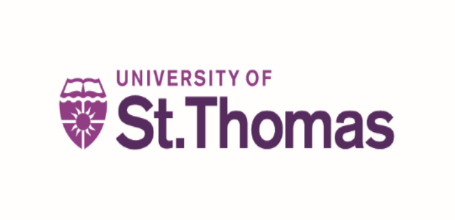 The Guadalupe’s Scholars Scholarship and Formation Program creates a community of students at the University of St. Thomas who are public witnesses to the teachings of the Church and will work together to become the future leaders in the Latino community and Catholic Church.  The program is designed to form intellectually informed and spiritually minded graduates dedicated to the service of their community and fostering within students a deep sense of their vocation to promote justice in our world. All students who are committed to this mission and meet eligibility requirements may apply to the program. Scholarships are merit and need-based and renewable to students who meet the requirements of the program. Awards are reviewed annually to assess student progress toward meeting the scholarship requirements.Expectations freshman through senior years:Minor, major, or double major in Catholic StudiesMaintain a grade point average (GPA) of 3.0 or greaterAttendance at beginning of the year retreatAttendance at Guadalupe’s Scholar community gatherings (monthly)Service to Latino community ** Please note that the commitment to Guadalupe’s Scholars requires your full participation.  It is reasonable to assume that a conflict might occasionally arise that might leave you unable to attend a meeting, but this should be a rare occurrence. Strongly consider your ability to commit fully to the program before applying.Instructions:You must make application to the University of St. Thomas before completing and submitting this form.  If you are a U.S. citizen, file the FAFSA before submitting this form. Non-residency will not disqualify an individual from applying for this scholarship.Application Deadline is March 7, 2024Complete the following:Name:																(Last)				(First)				(Middle)Mailing Address:												E-mail address:												Current Student Status: (please check all that apply) If college, what year are you? 		□ High School Junior    □ High School Senior    □ Community/Technical College	  □ DFC Student    □ College/University Transfer 	□ SJV    Have you been accepted to the University of St. Thomas (or DFC) & completed financial aid forms?   □ Yes		    □ No    If Yes, what is your UST ID #? _____________________________________Proposed field of study/interest for double major or major/minor:					Catholic Studies will be a (please circle):   Major	MinorPersonal Essay: In a 1-page essay, please address the following questions:How would you describe your faith life? What has most impacted your faith journey so far? What relationship do you see between your faith and your future profession? Statement of Financial Need:  If you are applying for a need-based scholarship, please provide one paragraph explaining how you would benefit from receiving this award.Letters of Recommendation: Request two Letters of Recommendation: one from your parish priest or someone from your parish and one from a teacher, professor, or school counselor. These letters are submitted through an online process. In order to begin the recommendation process, enter the following information for each of your references: (please note: It is extremely important to enter your references email addresses correctly so they each receive an automated email instructing them how to proceed with their recommendation through an online process.)Reference 1:Name:	 												Email address:												Institution & 
Position held: 												Address: 												Phone number:											 Reference 2:Name:	 												Email address:												Institution & 
Position held: 												Address: 												Phone number:											 Student: Please sign the authorization below for your Letters of Recommendation.  	I would like to be considered for the Guadalupe’s Scholars Scholarship. I authorize the scholarship committee to access my application for admission to the University of St. Thomas, including all supporting materials, for any required documentation. Under the provision of the Family Educational Rights Privacy Act of 1974, I waive my right of access to these scholarship letters of recommendation and understand that the information provided will be used only for the purpose for which it was prepared. I understand that this is a competition, and I am not guaranteed a scholarship.□ YES			□ NOSignature:									Date:				Please submit (by mail or email) your completed application form with essays to: Guadalupe’s Scholars Scholarship CommitteeAttn: Melina ArguelloUniversity of St. Thomas2115 Summit AvenueMail 55-SSaint Paul, MN  55105Melina.sotro@stthomas.eduReminder: Application Deadline is March 7, 2024.